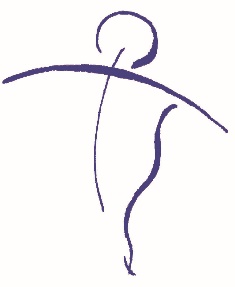 Acupuncture Consent to Treatment   Today’s Date: _____________________Name: ________________________________________________   Preferred pronouns: _________________	   Address: ___________________________________________	Home Phone: _______________________City, State, Zip Code: _________________________________	Cell Phone: _________________________
Email address: _______________________________________	Work Phone: _______________________DOB: ______________	How did you hear about us? _____________________________________May we send you Email?  _____Yes  _____No	May we send you US Mail?  _____Yes  _____No	   In case of emergency, please notify:Name: ______________________________   Relation: __________________ Phone: ___________________-------------------------------------------------------------------------------------------------------------------I hereby request and consent to the performance of acupuncture treatments and other Oriental Medical procedures on me (or on the patient named below, for whom I am legally responsible) by the below named licensed acupuncturist.  I acknowledge that I have received sufficient information to allow me to make an informed decision about whether to proceed with treatments.________ (Initials)I understand that methods or treatments may include but are not limited to acupuncture, moxibustion, bloodletting, electrical stimulation, tui na (Chinese massage), gua sha, Chinese or Western herbal medicine and nutritional counseling.The herbs and nutritional supplements (which are from plant, animal, and mineral sources) that have been recommended are traditionally considered safe in the practice of Chinese medicine.  I understand that the same herbs may be inappropriate during pregnancy and will inform my practitioner immediately of my pregnancy status.  If I experience any gastro-intestinal reactions to the herbs, I will inform the practitioner immediately.I have been informed that I have a right to refuse any form of treatment.  I have read, or have had read to me, the above consent.  I have also had an opportunity to ask questions about its content and, by signing below, I agree to the above-named procedures.  I also understand there is always a possibility of an unexpected complication and I understand that no guarantee can be made concerning the results of treatment.  I intend this consent form to cover the entire course of treatment for my present condition and for any future condition(s) for which I seek treatment.________ (Initials)I understand it may be necessary for my practitioner to contact another one of my healthcare providers in order to coordinate medical treatment, to discuss an emergency situation and/or to share appropriate medical information.  My signature gives my practitioner permission to release my medical records for the reasons listed above.________ (Initials)I agree to pay the full charge for any missed or forgotten appointments without 24-hour notice of cancellation.________(Initials)I agree to pay all charges incurred for services rendered, over and above insurance coverage.________ (Initials)Name of Licensed Acupuncturist: __Patricia Dorris________________________________________________________________________Patient’s Name____________________________________________________		____________________________Patient’s Signature								Date SignedTo be completed by the patient’s representative, if the patient is a minor, or physically/legally incapacitated:_________________________________________________________Patient Representative_________________________________________________________		______________________________Patient Representative’s Signature						Date Signed_________________________________________________________Relationship to Patient